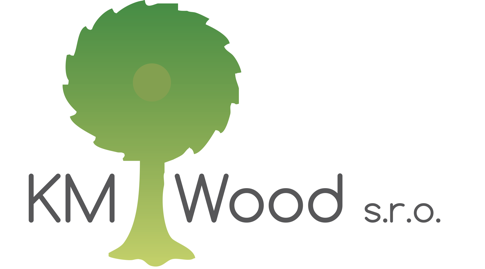 
CENÍK LOVURevír KaszóRevír Kaszó se nachází v oblasti Somogy na západě Maďarska. Rozloha je asi 30 tisíc hektarů, převážně lesa. Loví se zde jelen, daněk, srnec a černá zvěř.Má bohatou a dlouhou loveckou tradici. K loveckým pobytům je využíván loveckými hosty z celé Evropy. Zaujme velmi příjemným prostředím a profesionálním přístupem personálu. Jelení říje zde vrcholí okolo 12. září, proto je vhodné plánovat lov jelena okolo tohoto data. Doba lovu je však od 1.9. do 31.1. V termínech okolo 10. září máme slovitelnost 90 %. Pozdější termíny nejsou z hlediska úspěšnosti lovu tak dobré.Lov probíhá formou čekané a šoulačky s profesionálním průvodcem. Průvodce hovoří německy. V případě, že host nemluví německy, zařídíme vše potřebné, aby byla komunikace srozumitelná prostřednictvím našeho zaměstnance, který je vždy přítomen.Cena lovu se odvíjí od váhy trofeje, která se váží po vybělení. Váhu trofeje při lovu určí průvodce. Smluvní tolerance je 15 %.Trofeje s váhou okolo 7 Kg již dosahují převážně bronzových medailí.Ubytovat se lze v lovecké chatě s restaurací ve čtyřlůžkových pokojích nebo v apartmánu. Doporučujeme však využít k ubytování bungalovy pro 4 osoby s malou kuchyňkou, s využitím restaurace lovecké chaty, která je v areálu. Restaurace slouží jak ke stravování, tak k občerstvení.Ceník lovu jelena evropskéhodo 2,49 Kg          400 €2,50 – 3,49 Kg    800 €3,50 – 4,99 Kg  1.050 €5,00 – 5,99 Kg  1.200 €   + 5 €/10 god 6,00 Kg        1.700 €   + 10 €/10god 7,00 Kg        2.700 €   + 12 €/10god 8,00 Kg        3.900 €   + 14 €/10god 9,00 Kg        5.300 €   + 20 €/10 god 10,00 Kg      7.300 €   + 40 €/10 god 11,00 Kg     11.300 €  + 60 €/10 gOd 15.10. nabízíme slevu za váhovou kategorii do 8 kg 20 %.Prokazatelné postřelení jelena 50 %  ceny (váhovou kategorii určuje průvodce).Kolouch 110 €Laň        160 €Špičák   160 €Další doprovodné poplatky:Maďarský lovecký lístek, včetně pojištění  105 €Vyvaření a vybělení trofeje                           35 €Použití auta průvodcem                                0,90 €/KmUbytování – lovecká chata se snídaní           50 €/noc/osoba                     apartmán  se snídaní                 80 €/noc/osoba                     bungalov (4 hosté) se snídaní   37 €/noc/osoba